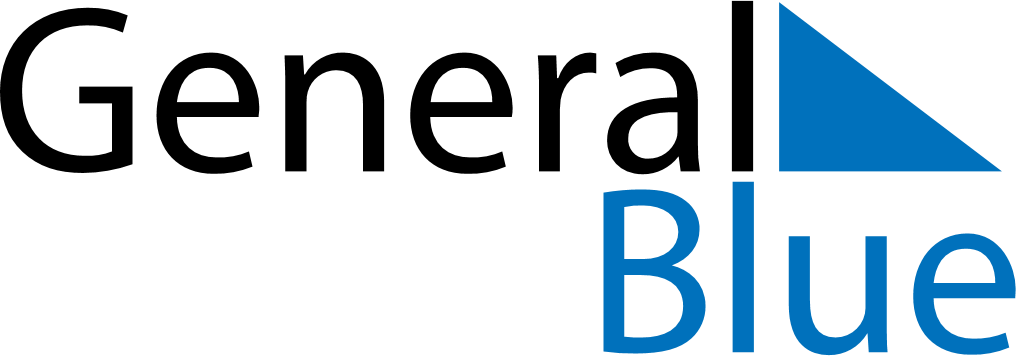 September 2142September 2142September 2142September 2142September 2142SundayMondayTuesdayWednesdayThursdayFridaySaturday123456789101112131415161718192021222324252627282930